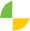 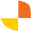 Guide to accessible interventions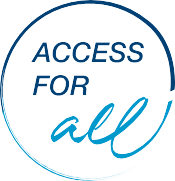 Funded by the Australian Government Department of Social Services.